Link to LiveBinder https://bit.ly/2tZhJ3rAccess Key: litacademyphonicsObjectives:Understand the relationship between phonemic awareness and phonics.Explore activities for teaching explicit and systematic phonicsLearn strategies to incorporate if a student is having difficulty linking sounds to letters.The Truth About Learning to ReadTeaching reading is ____________________________________________________________________.Teaching all children to read proficiently by ___________________________________ should be the number one priority for schools.Teaching reading is _______________________________.Teaching reading is rocket science (Moats, 1999).Teaching reading should be guided by ______________________________________________.Teachers must have an in-depth understanding of reading instruction and assessment.Simple View of Reading_______________________________ X ____________________________ = ______________________The Reading Rope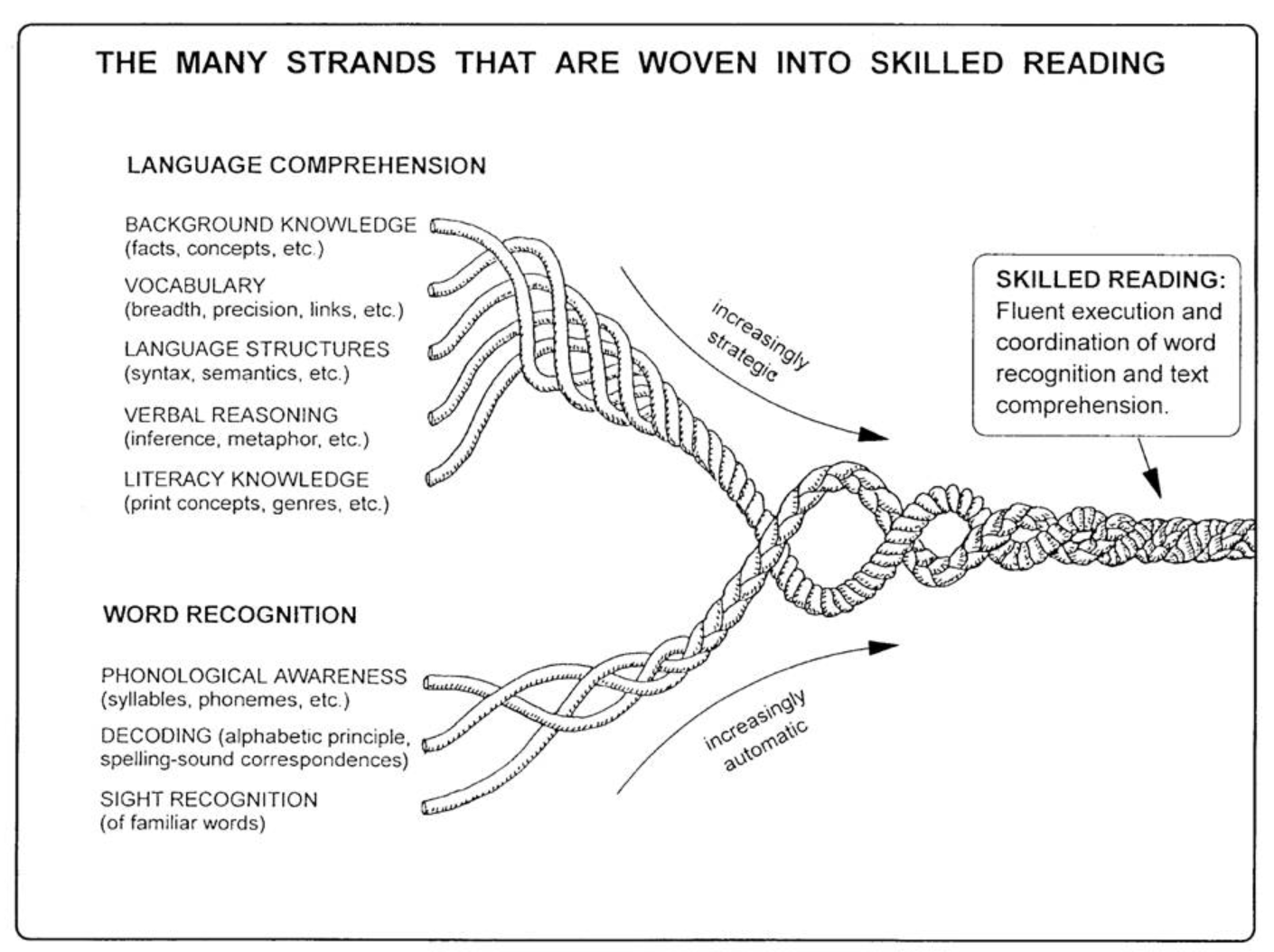 Agree/Disagree and Why?Only struggling readers benefit from phonics instruction.__________________________________________________________________________________________________________________________________________________________________________From the Experts:“Explicit teaching of alphabetic decoding skills is helpful for all children, harmful for none, and crucial for some.” Snow & Juel (2005)“We have no way of sorting out ahead of time who needs phonics, who would gain some benefit, and who would do fine without it.” Tim Shanahan, Distinguished Professor Emeritus at the University of Illinois at ChicagoPhonological AwarenessMost teachers are unfamiliar with the difference between _____________________________________ and ___________________________________________.Clarification of TermsPhonological Awareness:Awareness of speech soundsAbility to manipulate the sound structures in wordsDeals with spoken languagePhonemic Awareness:Subset of phonological awarenessFocuses on the individual sounds, or phonemes. 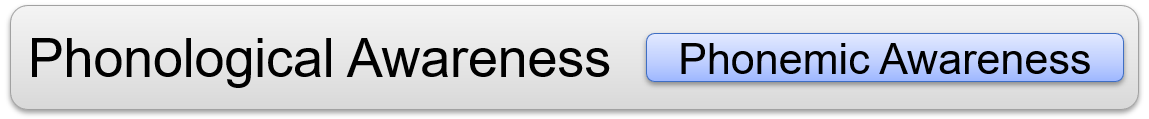 PhonicsThe understanding there is a ________________________________ between phonemes (sounds) and graphemes (the letters that represent those sounds) in________________________________ language.How Predictable?Given that only _____% of English words are totally irregular, there is tremendous value in teaching students to use a phonemic approach to spelling. At least _____% of words can be encoded exactly as they sound, while another _____% have only one unpredictable letter.Emergent and Early Literacy ConsiderationsBurns, M. S., Griffin, P., & Snow, C. E. (2004). Starting out right: a guide to promoting children’s reading success. Washington, D.C.: National Academy Press.Building the FoundationIn PreK, we are teaching letter recognition and letter/ sound correspondences. These are the pre-cursor skills to phonics and decoding.  Emergent and Early Literacy Activities to Build Print AwarenessConventional Literacy ConsiderationsHonig, B., Diamond, L., & Gutlohn, L. (2018). Teaching reading sourcebook. Oakland, CA: Arena Press.Blevins, W. (2016). A fresh look at phonics: common causes of failure and 7 ingredients for success. Thousand Oaks: Corwin.Changing Emphasis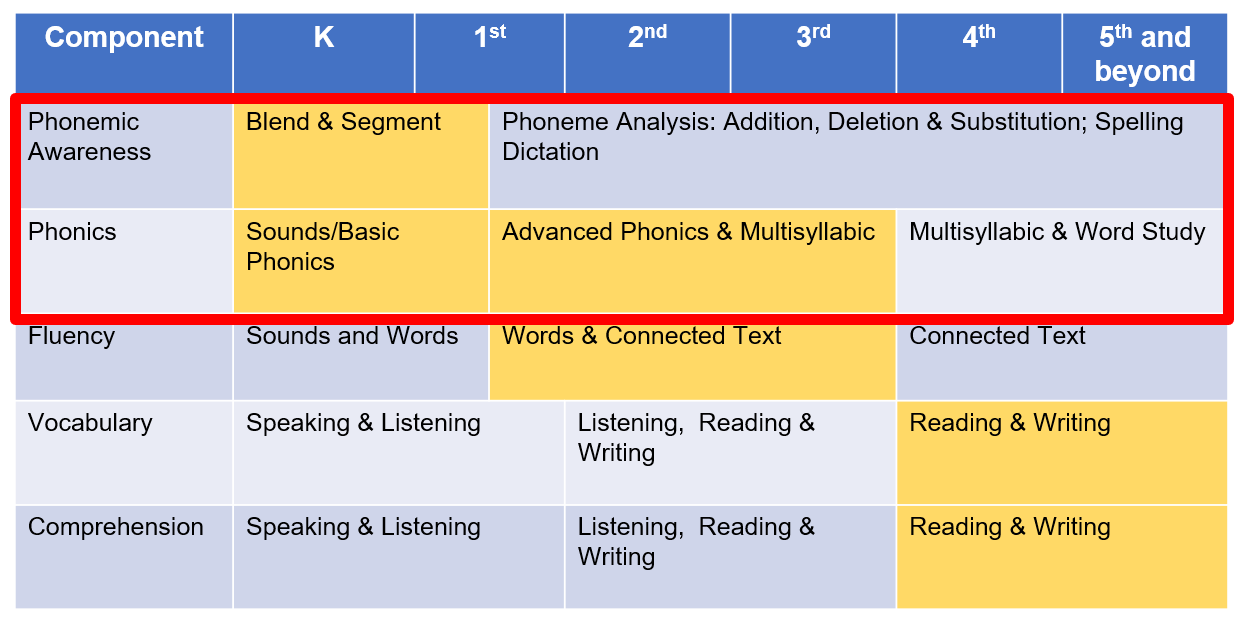 Adapted from Michigan’s Integrated Behavior and Learning Support Initiative, 2017Wiley Blevins identifies 7 success ingredients for phonics instructionReadiness skills – phonological and phonemic awareness Scope and _____________________________________________________________________________ is taughtDictation is included in every lessonWord Awareness –word building using _____________________________________High Frequency words taught using ________________________________________Reading connected text – decodables Sample Scope and Sequence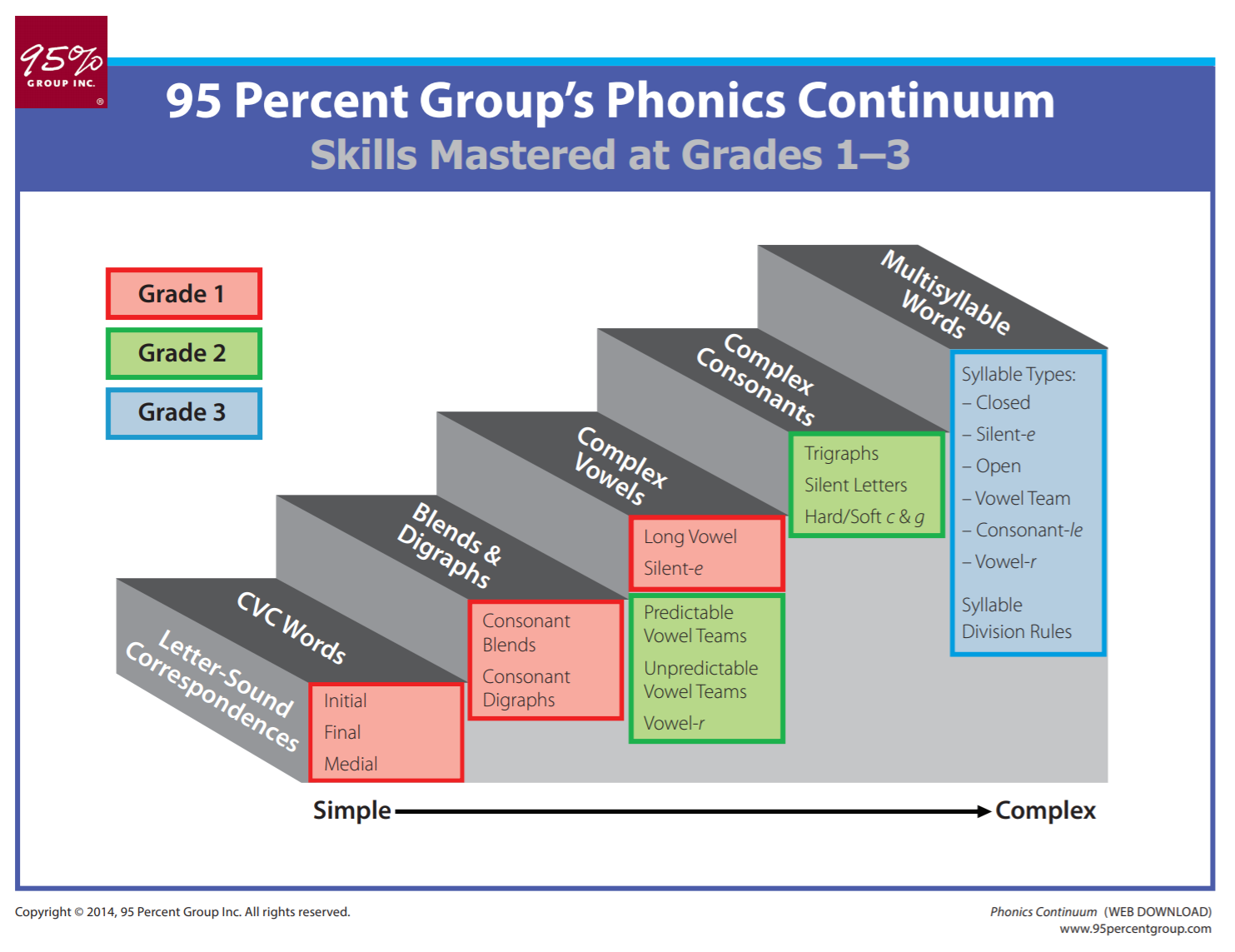 Four Part Processing Model of Word Recognition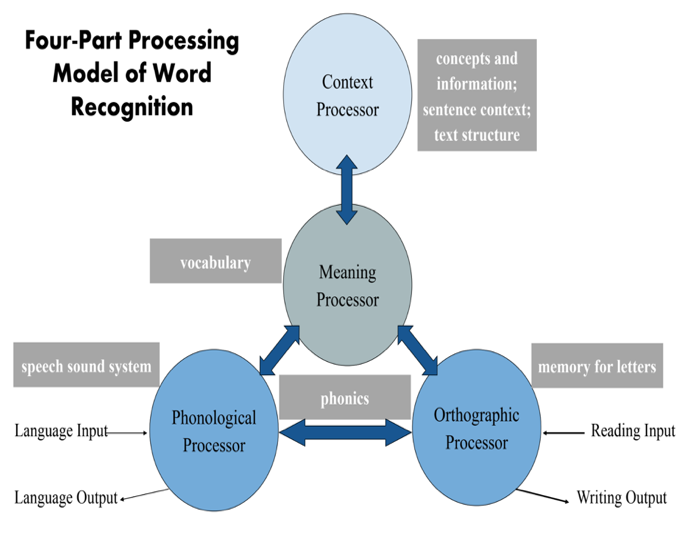 Conventional Literacy ActivitiesAdolescent Literacy ConsiderationsCurtis, M. E., & Longo, A. M. (2001). When adolescents can’t read: methods and materials that work. Cambridge, Mass: Brookline Books.Adolescent LiteracyBig IdeasAdvanced Word Study - ____________________________, _____________________________, ________________________________FluencyVocabularyComprehensionMotivationSyllabicationClosed Silent eOpenVowel Team______________________________________________________Adolescent Literacy ActivitiesPrevention and Intervention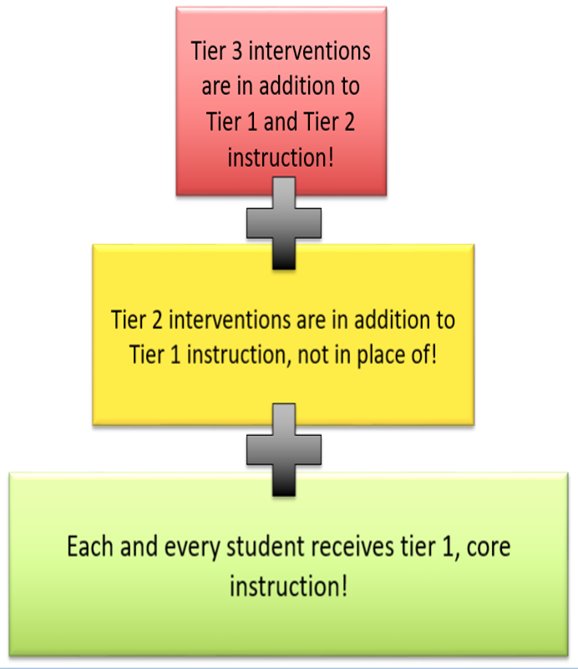 Phonics in Tier 1 for ____________________________________ following ____________________________________________________________________.  Tier 2 and 3 phonics Interventions for those with a decoding weakness, identified by a __________________________ and _________________________________________ data. Decision Rules Example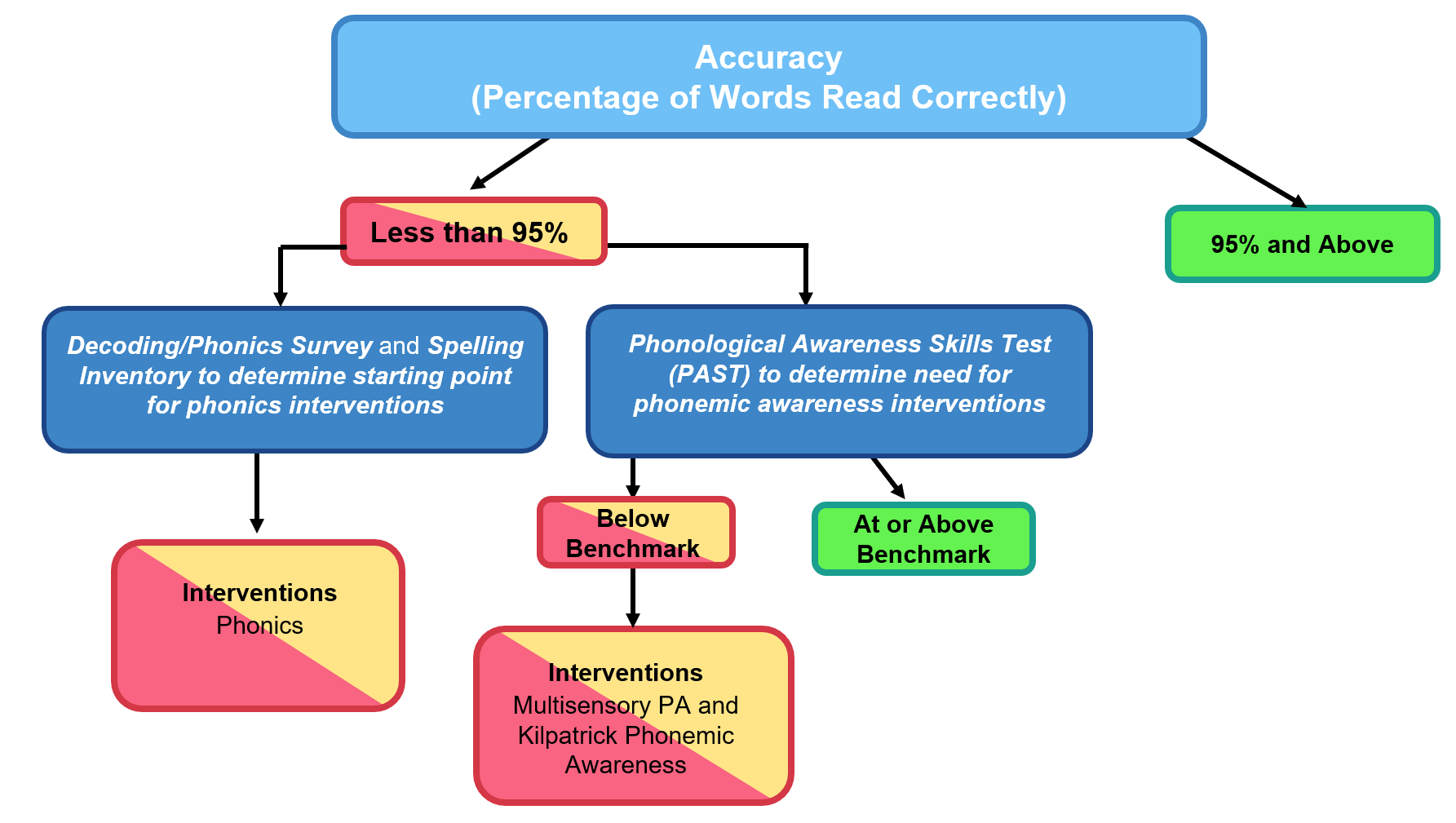 Sample Decoding SurveysReally Great ReadingSan Diego Quick AssessmentPhonics Take AwaysDecoding is ___________________________ though ____________________________________________ for comprehensionTeach orthographic mapping to increase _____________________________________________Instruction should be systematic and _______________________________________________.Use the 4 Part processing System as a guide for ____________________________________________ to students.  Don't group just to group. Use skill-based small groupsRemember:There is no comprehension strategy powerful enough to compensate for the fact you can’t read the words.What stuck with you today?3 takeaways1.2.3.2 colleagues you will collaborate with1.2.1 change you would like to make in your instruction1.Additional ReadingHard Words by APM ReportsMeeting the Challenge of Early Literacy Phonics InstructionWhy a Structured Phonics Program is EffectiveLearning to Read: A PrimerABC Eye ChartLetter ArcPhoneme-Grapheme MappingTap It, Map It, Graph It, Zap It!Physical PhonicsWord ChainingDecoding Strategies for Multi-syllabic WordsWalk About Words Syllable Tracking